АДМИНИСТРАЦИЯ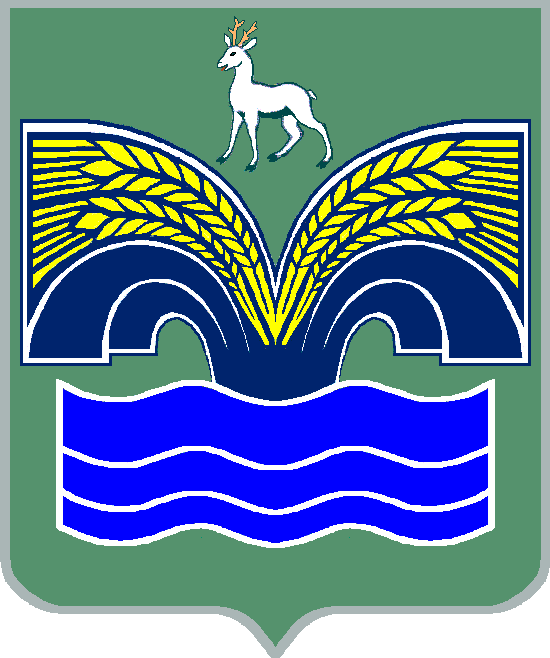 СЕЛЬСКОГО ПОСЕЛЕНИЯ КРАСНЫЙ ЯРМУНИЦИПАЛЬНОГО РАЙОНА КРАСНОЯРСКИЙСАМАРСКОЙ ОБЛАСТИПОСТАНОВЛЕНИЕот 26 июля 2016 года № 200Об установлении расходного обязательства сельского поселения Красный Яр муниципального района Красноярский Самарской области по предоставлению социальной выплаты Лемковой Ольге Александровне на приобретение жилого помещения.В соответствии со ст. 74.1, ст. 86 Бюджетного кодекса Российской Федерации, в целях обеспечения выполнения полномочий сельского поселения Красный Яр муниципального района Красноярский Самарской области предусмотренных Федеральным Законом от 06.10.2003г № 131-ФЗ «Об общих принципах организации местного самоуправления в Российской Федерации», руководствуясь ст. 14 Федерального закона от 06.10.2003г. № 131-ФЗ, Администрация сельского поселения Красный Яр муниципального района Красноярский Самарской области ПОСТАНОВЛЯЕТ:Установить, что расходы по предоставлению социальной выплаты Лемковой Ольге Александровне на приобретение жилого помещения на территории сельского поселения Красный Яр, возникающие при выполнении полномочий органов местного самоуправления сельского поселения по обеспечению жилыми помещениями малоимущих граждан, проживающих в сельском поселении и нуждающихся в жилых помещениях, а также по созданию условий для жилищного строительства, являются расходным обязательством сельского поселения Красный  Яр муниципального района Красноярский Самарской области на 2016 год.Включить в реестр расходных обязательств  сельского поселения Красный Яр муниципального района Красноярский Самарской области на 2016 год расходы, связанные с предоставлением социальной выплаты Лемковой Ольге Александровне на приобретение жилого помещения.Установить, что расходное обязательство, возникающее в результате принятия настоящего постановления, осуществляется за счет средств бюджета сельского поселения Красный Яр муниципального района Красноярский Самарской области в сумме 17 626 (Семнадцать тысяч шестьсот двадцать шесть) рублей и за счет средств областного бюджета в размере перечисленной субсидии в бюджет сельского поселения Красный Яр муниципального района Красноярский Самарской области в сумме 1 744 974 (Один миллион семьсот сорок четыре тысячи девятьсот семьдесят четыре) рубля.Определить, что предоставление социальной выплаты Лемковой Ольге Александровне на приобретение жилого помещения на территории сельского поселения Красный Яр осуществляется путем перечисления денежных средств продавцу жилого помещения в безналичном порядке в пределах объема предоставляемой Лемковой Ольге Александровне социальной выплаты, но не более суммы договора купли-продажи.Определить главным распорядителем бюджетных средств, указанных в пункте 3 настоящего постановления, Администрацию сельского поселения Красный Яр муниципального района Красноярский Самарской области.Администрация сельского поселения Красный Яр муниципального района Красноярский Самарской области:- обеспечивает целевое и эффективное использование бюджетных средств, выделенных на предоставление социальной выплаты Лемковой Ольге Александровне на приобретение жилого помещения на территории сельского поселения Красный Яр;- выполняет иные обязательства, предусмотренные Соглашением с департаментом управления Делами Губернатора Самарской области и Правительства Самарской области от 19.07.2016 года №290.Опубликовать настоящее постановление в районной газете «Красноярский вестник».Настоящее постановление вступает в силу со дня его официального опубликования. Глава сельского поселенияКрасный Яр муниципальногорайона КрасноярскийСамарской области							А.Г. БушовИсп.Долгова Л.М.тел.: 8 (846 57)  2-15-22